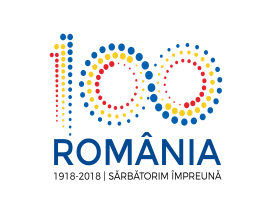 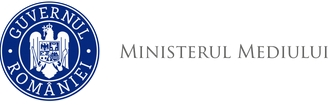                  Agenţia Naţională pentru Protecţia Mediului Nr.                         /ANUNŢÎn urma selectării dosarelor candidaţilor inscrişi la concursul de recrutare pentru ocuparea pe perioadă nedeterminată a unei funcții publice de execuție – consilier clasa I, grad profesional superior în cadrul Serviciul Buget, Finanțe, Administrativ și Resurse Umane – care se va organiza în data de 13.12.2018 (proba scrisă), Comisia de concurs numită prin decizia nr. 162/01.11.2018 a stabilit următoarele rezultate:Eventualele contestaţii se pot depune în termen de cel mult 24 de ore de la data afişării rezultatului selecţiei dosarelor (pentru zile lucrătoare), respectiv până în data de 11.12.2018, orele 1530 la sediul A.P.M. Cluj, sub sancţiunea decăderii din acest drept.Candidaţii declaraţi admişi vor putea participa la proba scrisă a concursului în data de 13.12.2018, care va avea loc la sediul A.P.M. Cluj, et. 1, începând cu ora 900.Secretar Comisie Agenţia pentru Protecţia Mediului ClujNr.Crt.NUME PRENUMEREZULTAT SELECŢIE DOSAROBSERVAŢII1FILIP Claudia-MelaniaRESPINSNu face dovada vechimii studiilor superioare solicitate prin anunț2BUDIȘAN Călina GheorghițaADMIS-3BARTA AndrasRESPINSNu face dovada vechimii studiilor superioare solicitate prin anunț 4ALUAS Cristina-IoanaADMIS-5CÂMPAN AureliaADMIS-6TEGZESIU MihaelaADMIS-